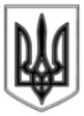 ЛИСИЧАНСЬКА МІСЬКА РАДАВИКОНАВЧИЙ КОМІТЕТР І Ш Е Н Н Я«15» 05. 2018  р.			   					 № 190м. ЛисичанськПро закріплення територій обслуговування за закладами дошкільної та загальної середньої освіти для обліку дітей дошкільного й шкільного вікуКеруючись пп. 4 п. «б» ст. 32 Закону України «Про місцеве самоврядування в Україні», п.2 ст. 66 Закону України «Про освіту», п. 3 ст.37 Закону України «Про загальну середню освіту», ст. 18 Закону України «Про дошкільну освіту», Порядком ведення обліку дітей шкільного віку та учнів, затвердженого Постановою Кабінету Міністрів України від 13 вересня           2017 р.  № 684 «Про затвердження Порядку ведення обліку дітей шкільного віку та учнів», з метою прогнозування мережі закладів дошкільної освіти відповідно до освітніх потреб населення та створення умов для здобуття громадянами дошкільної освіти, забезпечення здобуття громадянами України повної загальної  середньої  освіти виконавчий комітет Лисичанської міської радиВ И Р І Ш И В:	1. Затвердити перелік територій обслуговування з обліку дітей дошкільного віку і дітей шкільного віку та учнів й закріпити  їх  за закладами   дошкільної освіти та  закладами загальної середньої освіти  міст Лисичанськ, Новодружеськ, Привілля, крім ліцею та гімназії (Додатки 1,  2). 2. Заступнику начальника відділу освіти Нєстєровій С.О. забезпечити контроль за  веденням обліку дітей дошкільного і шкільного віку та учнів закладами загальної середньої освіти  згідно з Порядком ведення обліку дітей шкільного віку та учнів.3. Визнати таким, що втратило чинність рішення виконавчого комітету Лисичанської міської ради від 16.05.2017 року № 223 «Про організацію обліку дітей дошкільного віку та дітей і підлітків шкільного віку».4. Відділу з питань внутрішньої  політики, зв’язку з громадськістю та ЗМІ розмістити дане рішення на офіційному сайті Лисичанської міської ради.5. Контроль за виконанням даного рішення покласти на заступника міського голови Ганьшина І. І.Міський голова									С.І. ШилінДодаток 1до рішення виконкомуміської ради № 190від  «15» 05.2018р.ПЕРЕЛІКтериторій обслуговування з обліку дітей шкільного віку та учнів,закріплених за закладами середньої загальної освітиміст Лисичанськ, Новодружеськ, ПривілляЛисичанська загальноосвітня школа І-ІІІ ступенів № 2 Лисичанської міської ради Луганської областіВул. Перемоги, Міліцейська, Українська, Ім. В. Івасюка, С.П.Корольова (непарна сторона), Базарна, Миколаївська, Нікітіна, Некрасова, Ярославська, Дружби, Липнева, Степова, Саратівська, Зелена, К. Лібкнехта, Миру, Енергетиків, Трудова, Підгірна, Пролетарська, Комунальна, Плигунова, Суворова, Горького, Кольцова, Біленька, Кубанська, Ім. О.М.Островського, Космічна, Рокосовського, Жовтнева (б.1-181 – непарна ст., 2-210 – парна ст.),              Ім. Іларіона Гороха, Незалежності (б.1-49), Красна (б.1-100), Гоголя, Толстого, Новоселів (б.1-80), Верхня (б.2-66 – парна ст., 1-43 – непарна ст.), пров. Кооперативний, пров. Жовтневий, Кафтанова (б.1-144), пров. Нагірний, вул. Нагірна (б. 1-135 – непарна ст., 2-132 – парна ст.).Комунальний заклад «Лисичанський навчально-виховний комплекс загальноосвітня школа І-ІІІ ступенів № 3 – дошкільний навчальний заклад «Барвінок» Лисичанської міської ради Луганської області»Вул. Героя Радянського Союзу В.Павлова, Леваневського, Брянцівська, Половецька, Південна, Визволена (б.1-50), Чехова, Р.Люксембург, Сєрова, Красна (б.101-283), Запорізька, Героя Радянського Союзу В. Сметаніна, Селянська, 3-ї роти, 1-го Травня, Кафтанова (б.145 - до кінця), Дачна, Айдарська, Вовчоярівська, Незалежності (б.50-97), Ю.Гагаріна, Філонова, пров. Островського, пров. Калиновий, пров. Філонова, узвіз Брянцевський,  вул. С.П.Корольова (парна сторона).Лисичанська загальноосвітня школа І-ІІІ ступенів № 4 Лисичанської міської ради Луганської областіВул. Мельникова вітка, Транспортна, Черноморська,  Лоскутівська, Західна, Хімічна, Жовтнева (б.183 – до кінця – непарна ст., д.212 – до кінця – парна ст.), Клубна, Заводська, Героїв Брестської фортеці, Паркова, Виноградна, Акад. Павлова, Нагірна (б.134 – до кінця – парна ст., 137 – до кінця – непарна ст.), Верхня (б.45 до кінця – непарна ст., б. 68 – до кінця – парна ст.), Новоселів (б.81- до кінця), Молодої Гвардії, Чкалова, Маршала Жукова, вул.. Спортивна, Севастопольська, Одеська, Литейна, Коцюбинського, Зарічна, Крилова, Герцена, Героїв Сталінграда, пров. Секменівський, селище Шамотне.Комунальний заклад «Лисичанська загальноосвітня школа                       І-ІІІ ступенів № 5 Лисичанської міської ради Луганської області»Вул. Мічуріна, Рубіжна, Ціолковського, Радищева, Гірницька, Армавірська, Булавіна, Д.Донського, Казанська, Гірська, Ширшова, Федорова, Кремінська, Полярна, Курганна, Героя Радянського Союзу П.Шевченка, Дібровка, Танкістів, Зіркова, Соняшникова, Котляревського, Брестська, Зелена роща, Бєлякова, Первомайська (б.1-49 – непарна ст., б.2-48 – парна ст.), Костянтинівська, 24-ї бригади ЗСУ, ім. Генерала О. Радієвського, Фурсова, Вишнева, Сімферопольська, Профатілова, ім. О. Насвітевича, Козацька, Достоєвського, Апрельська, Усурійська, Л.Чайкіної, Шушенська, Станційна, Люборадська, Річкова, Лісничего, Курячого, Комарова, Старобільська, Героїв-чорнобильців, пров. Залізничний. Лисичанська загальноосвітня школа І-ІІІ ступенів № 6 Лисичанської міської ради Луганської областіВул. Томашовська, Троїцька, Гоголя, Зоряна, Зелена, Калинова, Космонавтів, Лісна, Миру (б. 32-52 – парна ст., д.35-53 – непарна ст.), Молодіжна, Некрасова, пров. П. Осипенко, Каштанова, Першотравнева, Сонячна, Підгорна, Підлісна, Пушкіна, Виноградна, Суворова, Ф. Капусти, Мисливська, Чайковського, Шевченка (непарна сторона), пер. Шевченка.Комунальний заклад «Лисичанська загальноосвітня школа                        І-ІІІ ступенів № 7 Лисичанської міської ради Луганської області»Вул. 50-річчя Перемоги, Шахтарська, Чехова, Чайковського, пров. Чайковського, Північна, Польова, Дружби,  Ломоносова (2-14 парна ст., 15-52), Інтернаціональна, З. Космодем'янської, кв. Гірників, Гоголя, Перемоги, Прокудова, Т.Іванової, Огурлуєва, Нова, Б.Хмельницького, Зелена, Лісна, Джерельна, Степова, Левадна, Паркова, Фермівська, Жовтнева, Сонячна, Партизанська, 1-го Травня, пров. Красний, Лугова, Садова, пров. Степовий, пров. Луговий, Східна, пров. Гірницький, пров. Донецький, Зоряна.Комунальний заклад «Лисичанська спеціалізована школа                                  І-ІІІ ступенів № 8 Лисичанської міської ради Луганської області"Вул. ім. Г. Сковороди (від початку до вул. ім. В. Сосюри), Гетьманська (б.24, б.91 до кінця), Європейська (б.71 до кінця), 279-ї дивізії, Соборна (б.1-89), Шкільна, ім. О.Довженка, ім. М.Грушевського, Штейгерська, Костромська, Донецька, Пирогова, Патона, Газовиків, Ударників, Гаршина, Рубіжанська, Смоленська, Чайковського, Рилєєва, Липецька, ім. Д.І.Менделєєва (б.1-40), Сєвєродонецька, Кузнечний клин, Орловська, ім. В. Сосюри (б.356-416 парна сторона, 275-343 – непарна ст.), пров. Степовий, пров. Горлових, пров. Красний, Чумацька, Юнацька, пров. Маяковського, ім. Ф.М.Чернишова (б.1 до вул. ім. В. Сосюри – обидві сторони), Глинки (б.1-11 – непарна ст., 2-6 – парна ст.), ім. І.Сікорського (б.1-13 – непарна ст., 2-12 –парна ст.), просп. Перемоги (б. 100, 102).Лисичанська загальноосвітня школа І-ІІ ступенів № 9 Лисичанської міської ради Луганської областіВул. Гетьманська (б.1-23, 25), Докучаєва, П. Осипенко, Ризька, Канатна, Громова, Ринкова, 1905 року, Р.Малиновського, Кочубея, Ушакова, Сєдова, пров. Сибірський, Покровська, ім. В.Стуса (б.1-100), Таганрозька, Шевченка (б.1-41), Ярова, Маріупольська, Молокова, С. Тюленіна, Нова, Дніпровська, Айвазовського, Волгоградська, Яружна, Передільського, Рудоремонтна, Туполєва, Добролюбова, Привокзальна, Лісна, пров. Кобзарський, пров. Полтавський, Футбольна, Залізнична, Конгресів яр, М. Кузнецова, Вокзальна,   ім. В. Сосюри (б.137-241 – непарна ст., б. 242-310 – парна ст.), Краснодарська, Лутугіна, Уральська, К. Цеткін.Комунальний заклад «Лисичанська загальноосвітня школа                        І-ІІІ ступенів № 12 Лисичанської міської ради Луганської області»Кв-л  Центральний, кв-л  Молодіжний (б.1,2,5,7,13)Комунальний заклад «Лисичанська загальноосвітня школа І-ІІІ ступенів № 13 Лисичанської міської ради Луганської області»Вул. Кришталева, Скіфська, Сарматська, Слобідська, 2-а Слобідська, Кадіївська, Мінська, Заставна, Київська, Краснодонська, Весняна, Крайня, Б.Хмельницького, Гумовиків, О.Матросова, Сонячна, Львівська, Східна, Північна, Ростовська, Затишна, Визволена (б.51-102), Бєляєва, Текстильна, Автомобілістів (б.1-38), Польова, Спартака, Титова, пров. Московський, пров. Панфілівців, пров. Ростовський, пров. Володимирський, пров. Іркутський, Лісна, кв-л 40 років Перемоги.Лисичанська загальноосвітня школа І-ІІІ ступенів № 14 Лисичанської міської ради Луганської областіВул. К. Маркса (б.1-145 – непарна ст., 2-132 – парна ст.), Ген. Потапенка (б.2-198 – парна ст., 1-183 – непарна ст.), Карбишева (б.1-133 – непарна ст., б. 2-124 – парна ст.), Макаренка (б. 1-195 – непарна ст., б. 2-206 – парна ст.), Московська (1-127 – непарна ст., б. 2-154 – парна ст.), Європейська (б.1-70), Гетьманська (б.26-90), ім. В.Сосюри (б.243-273 непарна ст., б. 312-354 – парна ст.), просп. Перемоги (д.1-52,58,60,84,94,95,96,98, 101,103,104,105,106,107,109, 111, 113,115,119,121,125,127,129, 131-137), Декабристів, Гарибальді, ім. Г.Сковороди (від ім. В.Сосюри  до кінця),        ім. Д.І.Менделєєва (д.41 до кінця), Соборна (б.90 до кінця), пров. Штейгерський, 9-го Травня (б.1-45), кв-л 50 років Перемоги, Черняхівського, майдан Перемоги, ім. Ф.М.Чернишова (від вул. ім. В.Сосюри  до кінця – обидві сторони).Комунальний заклад «Лисичанська загальноосвітня школа І-ІІ ступенів № 18 Лисичанської міської ради Луганської області»Вул. П.Тичини, Кошового, Вугільна, Цегляна, З. Космодем'янської, Вербна, Гайдамацька, Пушкіна, Стаханова, Осьмушин яр, Челябінська, Світла, Партизанська, Молодіжна, Абрикосова, Невського, Донсодівська, Содівська, Набережна, 2-го Вересня, Маресьєва, пров. Вербний, пров. Алтайський, М.Рильського, пров. Гірничий, Жуковського, Волонтерська, Відродження, Робоча, Голикова, Виробнича, Інтернаціональна, Промислова, Гора Попова, пров. Базарний, пров. Донсодівський, Змагання, Республіканська, Машинобудівельників, ім. В.Сосюри  (б.1-75 – непарна ст.,     б. 2-150 – парна ст.), Руднична, Суркова,  Робоча гора, Чернишевського.Лисичанська загальноосвітня школа І-ІІ ступенів № 24 Лисичанської міської ради Луганської областіВул. Земнухова, Свободи, Видавнича, Курчатова, Мельникова, Дежньова, Муравська, Сніжна, Кавказька, О.Вишні, Кооперативна, Кренкеля, Разіна, Л.Українки, К. Заслонова, Кривоноса, Агафонова, Філатова, Лікарняна, Гущенка, Ізотова, Ген. Мухіна, Єрмака, Поштова, Троїцька, Космонавтів, Байдукова, Вінницька, Толбухіна, Пермська, Чекаліна, Паустовського, Лисичанська, Л. Шевцової, Слов'янська, Каштанова, Первомайська (б.55-179 – непарна ст., 50-96 – парна ст.).Лисичанська загальноосвітня школа І-ІІІ ступенів № 25 Лисичанської міської ради Луганської областіВул. Бахмутського, пров. Б.Хмельницького, Гірницька, пров. Горького, Докучаєва, Залізнична, пров. З.Космодем'янської, Затишна, Кобзаря, Східна, пров. Східний, ім. М.Грушевського, Курчатова, Дружби, пров. Л.Українки, Литовська, ім. Д.С.Ліхачова, Маріампольська, О.Матросова, Покровська, пров. Мічуріна, Нова, Трудова, О.Кошового, ім. Д.І.Менделєєва, пров. Партизанський, ім. В.Сосюри, Пивоварна, пров. Поштовий, Привільнянська, Центральна, Садова, Грушева, Північна, Коротка, Господарська, Будівельників, Тимірязєва, Південна, Чехова, Шахтарська, пров. Шкільний, Широка, 8-го Березня, Миру (б. 1-33 – непарна ст., 2-30 – парна ст.), Шевченка (парна сторона), пров. Курчатова, Вільнюська.Лисичанська загальноосвітня школа І-ІІІ ступенів № 26 Лисичанської міської ради Луганської областіВул. Гастелло, пров. Покришкіна, А.Козаченка, І.Франка, пров. Білогорівський, Маршала Вершиніна, Донбаська, ім. П.Куліша, 9-го Травня (б.46 до кінця), Ген. Панфілова, Кутузова, ім. В.Стуса (б.101 до кінця), Нахімова, Г.Капустіна, Т.Шевченка (б.42 до кінця), Чаадаєва, Станіславського, Кременчуцька, Гвардійська, Кронштадтська, Полтавська, Новгородська, Чернігівська, Хмельницька, Лобачевського, Молодчого, пров. Гірницький, пров. Зелений, Короленка, Бєлінського, Тургенєва, Грибоєдова, Лермонтова, Гризодубової, Тракторівка, ім. П.Сєверова, М. Крохмаля, 8-го Березня, С.Ковпака, Рєпіна,  Пугачова, Могилевська, селище Гірниче, Попаснянська, Шахтарська, ім. В.Сосюри (б.77-135 – непарна ст., 152-240 – парна ст.), кв. ім. В.І.Даля.КЗ «Лисичанська спеціалізована  школа І-ІІІ ступенів № 27 Лисичанської міської ради Луганської області»Вул. Автомобілістів (б. 39 до кінця), кв-л Дружби народів, Кільцева, Незалежності, 126.КЗ «Навчально-виховний комплекс школа І-ІІ ступенів-ліцей «Гарант» Лисичанської міської ради Луганської області»Вул. Круглова, Литовська, Грушева, Житомирська, Ломоносова, Б.Польового, К.Маркса (б.134-224 до кінця – парна ст., б.147-233 до кінця – непарна ст.), Первомайська (б.181 до кінця – непарна ст., б.98 до кінця – парна ст.), Ген. Потапенка (б.185-269 до кінця – непарна ст., б.200-236 до кінця – парна ст.), Шолохова, Балтійська, Тепла, Ласточкіна, Московська (б. 129-231 до кінця – непарна ст., б.156-282 до кінця – парна ст.), Ватутіна, Будівельників, Стулова, просп. Перемоги (140,142,143,144,145,146,147, 148,150,151,152, 153,154,155,156,157,158,159,160-175), ім. В. Сосюри (б.345-399, 401,403,405,407 - непарна ст., б. 418-458 – парна ст.), Садова, Кожедуба, Дж. Джабаєва, селище Геологів (б.1-25), В. Дубініна, Бахмутська, Харьківська, Кримська, П'ятигорська, Луганська, ім. Олеся Гончара, О.Шмідта, Білогорівська, Тираспольська, Джерельна, Суходольська, Єсеніна, Березівська, Безіменна, Чеснова, Коротка, Глинки (б.13-37 – непарна ст., 8-14 – парна ст.), ім. І. Сікорського (від б.15 – до кінця – непарна ст., від б.14 до кінця – парна ст.), Тимірязєва, М.Тореза, Карбишева (від б.126 – до кінця – парна ст., від б. 135 – до кінця – непарна ст.), Макаренка (б.197 до кінця – непарна ст., б. 208 – до кінця – парна ст.), пров. Челюскінців.  Комунальний заклад «Лисичанська загальноосвітня школа І-ІІ ступенів № 29 Лисичанської міської ради Луганської області»Вул. 59-й Гв. Дивізії, Південна, Шкільна, Виноградна, Вишнева, Каштанова, Дачна, О.Кошового, Некрасова, Нагірна, Молодої Гвардії, Привільнянська, О.Матросова, Кутузова, Київська, Молодіжна, Калинова, Донбаська, Ватутіна, містечко Лікарняне, Андреєва, Пушкіна, пров. Клубний, Ломоносова (б.1а,1б до 13 непарна ст.), вул. Перша, Горького, І.Франка, Українська, Миру, Мічуріна, Набережна, Овражна, Пляжна, Суворова, Затишна, Шевченка, Донецька, пров. Шевченко, пров. Короткий, пров. Український.Комунальний заклад «Лисичанська загальноосвітня школа І-ІІІ ступенів № 30 Лисичанської міської ради Луганської області»Кв-л Східний, кв-л Молодіжний (б. 3, 4, 9).Заступник міського голови					І.І. ГаньшинЗаступник начальника відділу освітиЛисичанської міської ради						С.О. НєстєроваДодаток 2до рішення виконкомуміської ради № 190від  «15» 05.2018р.ПЕРЕЛІКтериторій обслуговування з обліку дітей дошкільного віку,закріплених за закладами дошкільної освітиміст Лисичанськ, Новодружеськ, ПривілляКЗ "Лисичанський дошкільний навчальний заклад (ясла-садок) № 1 "Шпачок" Лисичанської міської ради Луганської областіВ ул. Героїв Брестської фортеці, вул. Виноградна, вул. Верхня 45-92, вул. Герцена,  вул. Героїв Сталінграда, вул. Зарічна, вул. Заводська, вул. Західна, вул. Крилова, вул. Коцюбинського, вул. Мельникова вітка, вул. Молодої Гвардії, вул. Маршала Жукова, вул. Нагірна 133-210,  вул. Новоселів 88-130, вул. Жовтнева з 183 -312, вул. Одеська, вул. Паркова,вул. Академіка Павлова, вул. Клубна, вул. Севастопольська, вул. Транспортна,вул. Хімічна, вул. Чкалова, вул. Чорноморська, с. Шамотне, вул. Лоскутівська, вул. Спортивна, вул. Литейна, пров. Секменівський.КЗ "Лисичанський дошкільний навчальний заклад (ясла-садок) № 2 "Бірюза" Лисичанської міської ради Луганської областіПроспект Перемоги № 127,156, 158, 164, вул.  Б.  Польового, вул. М.  Тореза, вул. Тимірязєва, вул. Ватутіна, вул. Нахімова, 9-го  Травня з  № 45, з  № 46  до  кінца, вул. Чаадаєва,  Кременчуцька, вул. Станіславського, вул. Кронштадтська  с  № 27, с  № 18  до  кінця, вул. Лутугіна, вул. Новгородська, перевул. Полтавський, вул. Чернігівська, вул. Лобачевського,  вул. Молодчего, Макаренка № 1-43, № 2-32, вул. А. Козаченка, вул. ім. П. Куліша, вул. Івана  Франка, вул. Шевченко,  вул. Маршала Вершиніна, вул. Донбаська, вул. Гастелло, вул. Попаснянська, вул. Сєвєрова (непарні номери), вул. Гризодубової, вул. Грибоєдова, вул. Тургенєва, вул. Бєлінського,вул. Короленка, вул. Генерала  Потапенка 47-145, вул. ім. В.Сосюри 373,375,377,379,381,383, 385,387,389, Квартал  50  років  Перемоги, пров. Челюскінців, вул. Чернишевського, пров. Ласточкіна, пров. Білогорівський, пров. Покришкіна, пров. Зелений. КЗ "Лисичанський дошкільний навчальний заклад (ясла-садок) № 3 "Дюймовочка" Лисичанської міської ради Луганської областіПроспект  Перемоги № 101,107,113-119,109,111,2-52,79-121, вул. ім. Д. І. Менделєєва №  № 42-56, 59, 61, 62, вул. Гарібальді, вул. Генерала Потапенка № 2-34, 1-15, вул. Макаренка № 46-178, 47-165,  вул. Московская № 2-126, 1-99, вул. Карбишева № 2-98, 1-105, вул. Карла Маркса №  2-110, 1-133, вул. Соборна № 106, 113-119, вул. Краснодарська, вул.  Черняхівського, вул. Декабристів, вул. Футбольна, вул. ім. В.Сосюри № 352, 354 , 356-360, 179-240, вул.9-Травня № 2-21, 28-46, вул. ім. В.Стуса № 103-152, 94-147, вул. Кутузова, вул. генерала Панфілова, вул. Донецька №1-51, № 2-50, пров. Красний №1-11, 2-10, вул. Кузнечний клин, пров.  Маяковського, майдан Перемоги № 101,103, 105, 107, вул. Липецька, вул. Юнацька № 80, 101-103, вул. Чумацька, вул. ім. М.Грушевського №  19-21, 16-20, провул. Штейгерський, вул. Шкільна, вул. Сєверодонецька, вул. Соборна № 1-89, 2-84, вул. ім. О.Довженка  № 9, 18-44, вул. Європейська № 29-111,28, вул. ім. Г.Сковороди № 115, 113, 2-116, вул. 279-дивізії №1-31, 2-30КЗ "Лисичанський дошкільний навчальний заклад (ясла-садок) № 4 "Росинка" Лисичанської міської ради Луганської областівул. 125км., вул. Айвазовського, вул. Волгоградська, вул. Конгресів яр, вул. Дніпровська, вул. Добролюбова, вул. Докучаєва, вул. Донсодівськая з 61, вул. Залізнична,  вул. Кронштадтская 2 -16 ; 1-15, пров. Кобзарський, вул. Лісна, вул. Маріупольська, вул. Молодіжна ( парна сторона ), вул. Молокова, вул. Н Кузнєцова, вул. Набережна 1-15, вул. Невського з 26, вул. Нова, вул. Осипенко, вул. Передільського, вул. Полтавська, вул. Привокзальна, вул. Ризька, вул. Рудоремонтна, вул. С. Тюленіна, вул. Світла з 20, вул. Стаханова 1-33 ; 2-36, вул. Таганрозька, вул. Туполєва, вул. Уральська, вул. Шахтарська, вул. Абрикосова з 26, вул. Ім. В. Стуса 1-93, 2-102, вул. ім. В.Сосюри 154-326, вул. Канатна, вул. Покровська, вул. Содівська з 36, вул. Хмельницька, вул. Цегляна, вул. Ярова, вул. Яружна, вул. Гетьманська, вул. 1905, вул. Кочубея, вул. Орловська, вул. Громова, вул. Маліновського, вул. Ринкова, вул. Сєдого, вул. УшаковаКЗ "Лисичанський дошкільний навчальний заклад (ясла-садок) №5"Усмішка" Лисичанської міської ради Луганської областіПроспект Перемоги  94, 96, 98, 100, 102, 129, 131 – 175,  142 – 152, 160, 162,154, 166, вул. В. Сосюри 287, 289, 291, 293, 295, 297, 299, 343, 349 - а, 357,359,361, 363,365, 367, 369, 371, вул. Г.Сковороди 123-  159, 146,  116, вул. Ген. Потапенко  147 – 189,  146 – 198, 189 – 281,  214 – 244, вул. Глинки  3 – 11,15 – 37,  6 – 16,вул. І. Сікорського 31,  26 – 36,  54, вул. Макаренко  180,  208 – 222, 208,  167 – 243 , вул. Карбишева   с  107 до конца,   с  100 до конца, вул. Московська  101 – 169,  128 – 198,171 – 227,  200 – 296, вул. К.Маркса  135 – 155,  112 –  150, 157 – 283,  152 – 288, вул. Коротка 45 – 53, вул. Соборна  119 – 135,  96 – 106, вул. Д. І. Мендєлєєва 70 – 92, вул. Житомирська  1 – 35,  2 – , вул. Первомайская  191 – 195,  197,  199, вул. Круглова, вул. ім. Ф.М. Чернишова, вул ім. Іларіона Гороха, вул. Шолохова.КЗ "Лисичанський дошкільний навчальний заклад (ясла-садок) № 6 "Чайка" Лисичанської міської ради Луганської областіКвартал Центральний (1,2,3,4), квартал Дружби народів (3,4,5,11,12,13,14,15,16,17,18,19,20,21,22,23,24),квартал 40 років Перемоги (1,2,3, 6,7,8,9,10,11,12,13,14, 17,18,19),  вул.  Брянцевська (1 – 28, 35-145), вул. Кришталева, вул. Степова, вул. Зелена, вул. Саратівська, вул. В. Івасюка, вул. Кольцова (2-4), вул. Слобідська, вул. Сарматська, вул. Б. Хмельницького, вул. Польова,  вул. Спартака, вул. Титова, вул. Весняна, вул. Краснодонська, вул. Київська, вул. Кадіївська, вул. Львівська, вул. Заставна, вул. Скіфська, вул. Затишна, вул. Мінська, вул. О. Матросова, пров. Панфілівців, вул. Гумовиків, вул.  Східна, вул. Північна, вул. Ростовська, вул. Беляєва, вул. Текстильна, пров. Володимирський, пров. Московський, пров. Ростовський, пров. Іркутський, пров. Нагірний, вул.  Нагорна (1-132), вул. Сонячна, вул. Верхня (1-64), вул. Каштанова, вул. Новосьолів (1-87),  вул. С.П. Корольова (всі непарні).КЗ "Лисичанськийдошкільнийнавчальний заклад (ясла-садок) № 7 "Іскорка" Лисичанської міської ради Луганської області Квартал Центральний (5, 6, 7, 8, 9, 10, 11, 12, 13, 14, 15, 16, 17, 33, 34, 35), квартал Східний (1- 39),квартал  40 років Перемоги (4, 5, 15, 16)Лисичанський дошкільний навчальний заклад (ясла-садок) №8 "Світлячок" Лисичанської міської ради Луганської області Квартал Молодіжний, квартал Центральний 18, 19, 20, 21, 22, 23, 24, 25, 27, 28, 29, 30, 31, 32, квартал Дружби народів ( 1, 2, 6,7, 8, 9, 10, 25, 26, 27, 28, 29, 30, 31, 32, 33, 34, 35, 36, 37),вул. Автомобілістів (1-30,31- 35, 39,40,40-а,41), вул. Половецька, вул. Брянцевська (29-125, 34- 144, 115а), узвіз Брянцевський, вул. Вовчоярівська, вул. Героя Радянського Союзу В. Павлова, вул. Красна (191-283), вул. Крайня, пров. Калиновий, вул. С.П. Корольова (всі парні), вул. Леваневського, пров. О.М. Островського, вул. Визволена,вул. Незалежності (90-126, 103-123), вул. Сєрова, вул. ПівденнаКЗ "Лисичанський дошкільний навчальний заклад (дитячий садок) № 9 "Червона шапочка" Лисичанської міської ради Луганської областіВул. Патона, вул. Ломоносова, вул. Газовиків, вул. Рилєєва, вул. Ударників, вул. Костромська, вул. Будівельників, вул. Литовська, вул. Стулова, вул. Рубіжанська, вул. Тепла,вул. Грушева , вул. Чайковського, вул. Гаршина, вул. Балтійська, вул. Смоленська, пров. Степовий, вул. ім. В. Сосюри  345-389, 418, 420, 434, 442-446, 362, 364, 366, 368, 370 вул. Європейська 54-146, 65-145, вул. Гетьманська з 76 ...., 89-179, вул. Грушевського з 26 .... до кінця, з 19 .... до кінця, вул. ім. Довженка, вул. 279-ї Дивізії, з 33 ... .до кінця, з 32 ... .до кінця, провулок Горлових, вул. Пирогова КЗ "Лисичанський дошкільний навчальний заклад (ясла-садок) № 10 "Малятко" Лисичанської міської ради Луганської областіВул. Змагання, вул. Тичини, вул. Вугільна, вул. Челябинська, вул. Машинобудівельників, пров. Вербний,  вул. Кошового, вул. Партизанська,  вул. Вербна,  вул. Виробнича, вул. Вокзальна, вул. Волонтерська, вул.  Невського 1-25, вул.  Абрикосова (до 25),  вул.  8 Березня, вул. Содівська до 35, вул.  Стаханова з 36, Кв. ім. В.І.Даля , вул. Руднична, вул. Світла до 19,   пров. Гірничий, вул. Гвардійська,  вул. Робоча, пров. Донсодівський,вул. Осьмушин яр, вул. Ковпака,вул. Промислова,вул. Голикова,  вул. 2-го  Вересня, пров. Алтайський, вул. Репіна, вул. Суркова, вул. Тракторовка, вул. Відродження, вул. Донсодівська до 61, вул. Жуковського, вул. Інтернаціональна,вул. ім. П. Сєверова (парні номери), вул. М. Крохмаля, вул. Маресьєва, вул. Молодіжна (непарна сторона), провул. Рильського,  вул. Робоча гора, вул. Республіканська, вул. Пушкіна, вул. ім. В. Сосюри до 154, вул. Гайдамацька, пров. Сибірський, вул. З. Космодемьянської, с. Гірниче, вул. Гора Попова, вул. Капустіна.КЗ "Лисичанський дошкільний навчальний заклад (дитячий садок) № 11 "Струмочок" Лисичанської міської ради Луганської областіВул. Миру, провул. Мічуріна, вул. Гоголя, вул. Пушкіна,вул. Некрасова, вул. Першотравнева, вул. Зоряна, вул. Молодіжна, вул. Сонячна,вул. Калинова, пр. Поштовий, вул. Каштанова, вул. Чайковського,вул. ім. Д. І. Менделєєва, вул. ім.  В.Сосюри, провул. П. Осипенко, вул. Шевченка, провул.  Шевченка, вул. Троїцька, вул. Суворова, вул. Виноградна, вул. Мисливська,вул. Підгорна, вул. Лісна, вул. Підлісна, вул. Нова, провул. Курчатова , вул. Д.С. Ліхачова, пр. Шкільний, пр.8 Березня, вул. Бахмутського, вул. Чехова, пр. Будівельників, провул. Горького,вул. Затишна, вул. Покровська, вул. Томашовська, вул. О. Матросова, провул. Л. Українки, провул. Партизанський, пров. З. Космодем’янської, вул. Дружби, вул. ім. М. Грушевського, вул. Центральна,вул. Привільнянська , пр. Б.Хмельницького, вул. Зелена, вул. Космонавтів,вул. Гірницька, вул. Коротка, вул. Грушева , вул. Східна, вул. Широка, вул. Садова, вул. Трудова, вул. Пивоварна, вул. Тимірязєва , вул.Залізнична, вул. Південна,вул. Кобзаря, вул. О. Кошового, вул. Шахтарська, вул. Північна, вул. Маріампольська, вул. Господарська, вул. Докучаєва, вул. Литовська,вул. Вільнюська, провул. Ф. Капусти, провул. Курчатова, пров. СхіднийКЗ "Лисичанський дошкільний навчальний заклад (ясла-садок) № 12 "Катруся" Лисичанської міської ради Луганської областіВул. Вишнева, вул. Гущенка, вул. Дежньова, вул. Єрмака, вул. Ізотова,вул. Костянтинівська, вул. ім. Генерала О. Радієвського, вул. Козацька, вул. Курячого, вул. Кривоноса, вул. Любові Шевцової, вул. Лисичанська, вул. Лізи Чайкіної, вул. Лісничего, вул. Ген. Мухіна, вул. Первомайська з 11 до 190, вул. Профатілова, вул. Поштова, вул. ім. 24-ї бригади ЗСУ, вул. Троїцька, вул. Філатова, вул. Фурсова, вул. ЛікарнянаКЗ "Лисичанський дошкільний навчальний заклад (ясла-садок) № 13"Ромашка" Лисичанської міської ради Луганської областівул. Апрельська, вул. Агафонова, вул. Армавірська, Героя Радянського Союзу П. Шевченка № 87-109, 84-116, вул. Мічуріна,  вул. Белякова, вул. Булавина, вул. Гірська,  вул. Гірницька,  вул. Д.Донського, вул. Достоєвського, провулок Залізничний, вул. Зелена Роща,  вул. Казанська, вул. Ім. О. Насвітевича, вул. Люборадська, вул.Кременська, вул. Мічурина з 22-23 , Первомайська (1-10 ), вул. Радищева, вул. Річкова, вул. Рубіжна,вул. Симферопольська, вул. Станційна, вул. Уссурійська, вул. Федорова, вул. Ціолковського,вул. Ширшова, Полярна, вул. Шушенська.КЗ "Лисичанський дошкільний навчальний заклад (ясла-садок) № 14"Теремок" Лисичанської міської ради Луганської областіВул. Дружби, вул. Гоголя, вул. Кольцова (крім 2-4),вул. Космічна,вул. Кубанська, вул. Карла Лібкнехта, вул. Базарна, пров. Базарний, вул. Міліцейська,вул. Могілевська, вул. Некрасова, вул. Нікітіна,вул. Незалежності(1-89,2-102),вул. Жовтнева (1-179, 2-210),  вул. ім. О.М.Островського, перевул. ім. О.М.Островського, вул. Пугачова, вул. Липнева, вул. Перемоги, вул. Біленька, вул. Рокоссовського,вул. Толстого, вул. Українська, вул. Чехова, вул. Гагаріна, вул. Дачна, вул. Енергетиків,вул. Запоріжська, вул. Красна (до 191),  вул. Комунальна, вул. Кафтанова, пров.Кооперативний, вул. С.П. Корольова(всі непарні), вул. Рози Люксембург, вул.1 Травня,вул. Миру,пров. Жовтневий, вул. Підгірна, вул. Плигунова,вул. 3-ї роти,вул. Пролетарська,  вул. Селянська,вул. Суворова, вул. Героя Радянського Союзу В. Сметаніна, вул. Трудова,вул. Миколаївська, вул. Філонова, пров. Філонова, вул. Шкільна, вул. Айдарська, вул. Горького, вул. Ярославська.Дошкільний навчальний заклад (ясла-садок) "Колосок" ВП «Шахта ім. Ф. Мельникова»Вул. Березівська, О.Шмідта, Харьківська, Л. Українки, Толбухіна, Тираспольська, Чекаліна, Героя Радянського Союзу П.Шевченка, Танкістів, Суходольська, Старобільська, Сніжна, Слов’янська, Свободи, Садова, Джерельна, Разіна, Єсеніна, Зіркова, Земнухова, К. Заслонова, Кавказька, В. Дубініна, Дібровка, Дж. Джабаєва, селище Геологів, О.Вишні, Вінницька, Брестська, Байдукова, Балашівська, Бахмутська, Мельникова, Луганська, Лермонтова, Курчатова, Курганна, Котляревського, Космонавтів, Кренделя, Кримська, Кооперативна, ім. Олеся Гончара, Кожедуба,  Комарова, Муравська, Г. Капустіна, Видавнича, Пермська, П'ятигорська, Героїв-чорнобильців, Паустовського, Героя Радянського Союзу П. Шевченка №1- 88, 85-115Дошкільний навчальний заклад (ясла-садок) "Калінушка" ВП "Шахта ім. Г.Г. Капустіна"Вул. 50-річчя Перемоги, Шахтарська, Чехова, Чайковського, пров. Чайковського, Північна, Польова, Дружби,  Ломоносова, Інтернаціональна, З. Космодем'янської, кв. Гірників, Гоголя, Перемоги, Прокудова, Т.Іванової, Огурлуєва, Нова, Б.Хмельницького, Зелена, Лісна, Джерельна, Степова, Левадна, Паркова, Фермівська, Жовтнева, Сонячна, Партизанська, 1-го Травня, пров. Красний, Лугова, Садова, пров. Степовий, майдан Леніна, пров. Луговий, Східна, пров. Гірницький, пров. Донецький, Зоряна, вул. 59-й Гв. Дивізії, Південна, Шкільна, Виноградна, Вишнева, Каштанова, Дачна, О.Кошового, Некрасова, Нагірна, Молодої Гвардії, Привільнянська, О.Матросова, Кутузова, Київська, Молодіжна, Калинова, Донбаська, Ватутіна, містечко Лікарняне, Андреєва, Пушкіна, пров. Клубний, вул. Перша, Горького, І.Франка, Українська, Миру, Мічуріна, Набережна, Овражна, Пляжна, Суворова, Затишна, Шевченка, Донецька, пров. Шевченко, пров. Короткий, пров. Український.Заступник міського голови					І.І. ГаньшинЗаступник начальника відділу освітиЛисичанської міської ради						С.О. Нєстєрова